BREVET DE TECHNICIEN SUPÉRIEURmaintenance des systÈmesOption : Systèmes de productionSession 2021U 4 : Analyse technique en vue de l’intégration d’un bienDurée : 4 heures – Coefficient : 6Matériel autoriséL’usage de tout modèle de calculatrice avec ou sans mode examen est autorisé.Dès que le sujet vous est remis, assurez-vous qu'il soit complet.Le sujet comporte 27 pages numérotées de la façon suivante :Dossier de présentation :	DP1 à DP4 de la page 3 à la page 4.Dossier questions : 		DQ1 à DQ7 de la page 6 à la page 9.Documents réponses : 	DR1 à DR4 de la page 11 à la page 14.Documents techniques : 	DT1 à DT16 de la page 16 à la page 27.Les candidats rédigeront les réponses aux questions posées sur les feuilles de copie ou, lorsque cela est indiqué sur le sujet, sur les documents réponses prévus à cet effet.Tous les documents réponses sont à remettre en un seul exemplaire en fin d'épreuve.BREVET DE TECHNICIEN SUPÉRIEURmaintenance des systÈmesOption : Systèmes de productionSession 2021U 4 : Analyse technique en vue de l’intégration d’un bienDurée : 4 heures – Coefficient : 6DOSSIER DE PRESENTATIONCe dossier contient les documents DP1 à DP4 de la page 3 à la page 4.ENTREPRISE SCHNEIDER.L’entreprise Schneider fabrique des capteurs inductifs sur son site de Limoges. L’étude porte sur une chaîne de polymérisation de capteurs inductifs de diamètre 12 mm. On se focalisera surtout sur le four permettant la polymérisation de la résine (durcissement avec variation d’état chimique).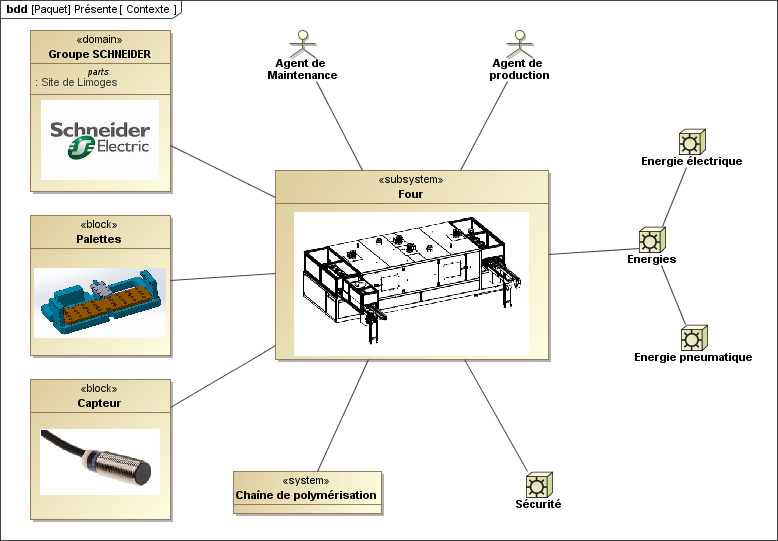 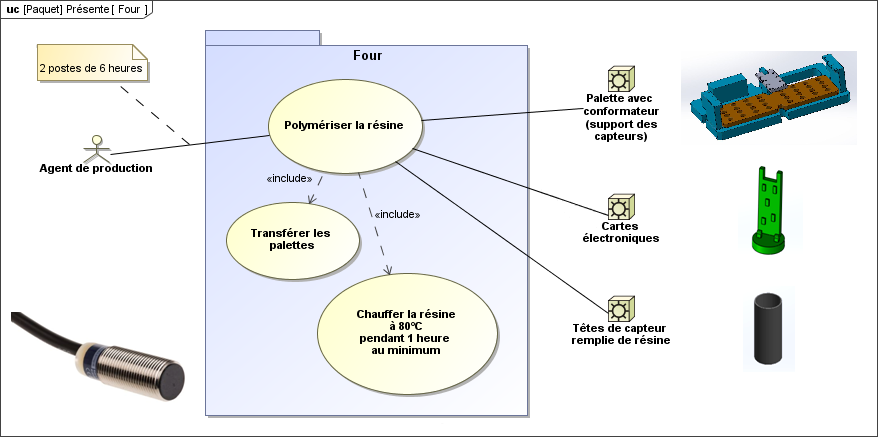 FOUR DE POLYMERISATION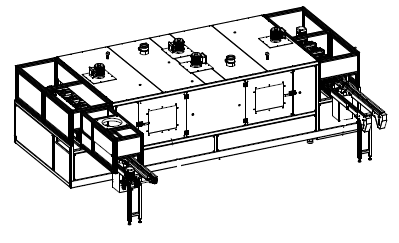 Process :Après l’assemblage des composants électroniques constituant les capteurs, ces derniers sont placés dans les têtes de capteur remplies de résine. Cette résine a pour fonction de les maintenir et de les protéger tout au long de leur utilisation.Placés sur une palette, les 32 capteurs (par grappe de 4) sont introduits dans le four et doivent y rester au minimum une heure à 80°C pour que la polymérisation soit complète.La température de polymérisation ne doit jamais être inférieure à 40°C sinon la production en cours est de mauvaise qualité et devra être éliminée.Palette avec une grappe de capteurs sur le tapis d’entrée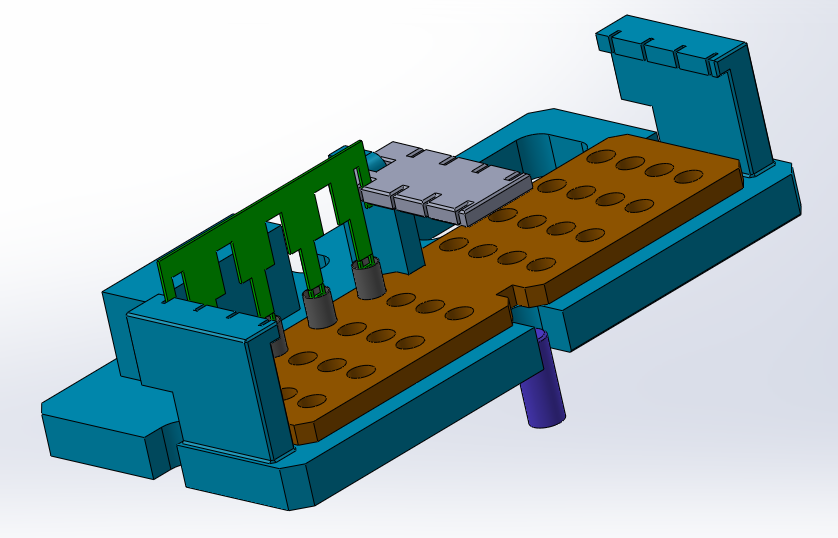 IBD de la chaîne de polymérisation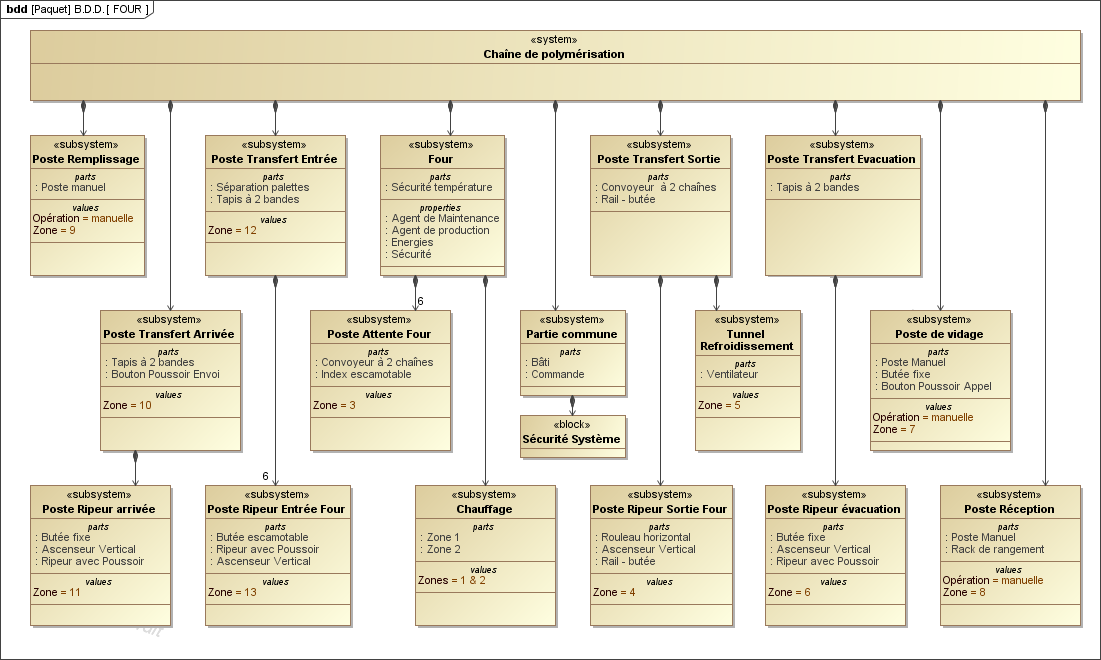 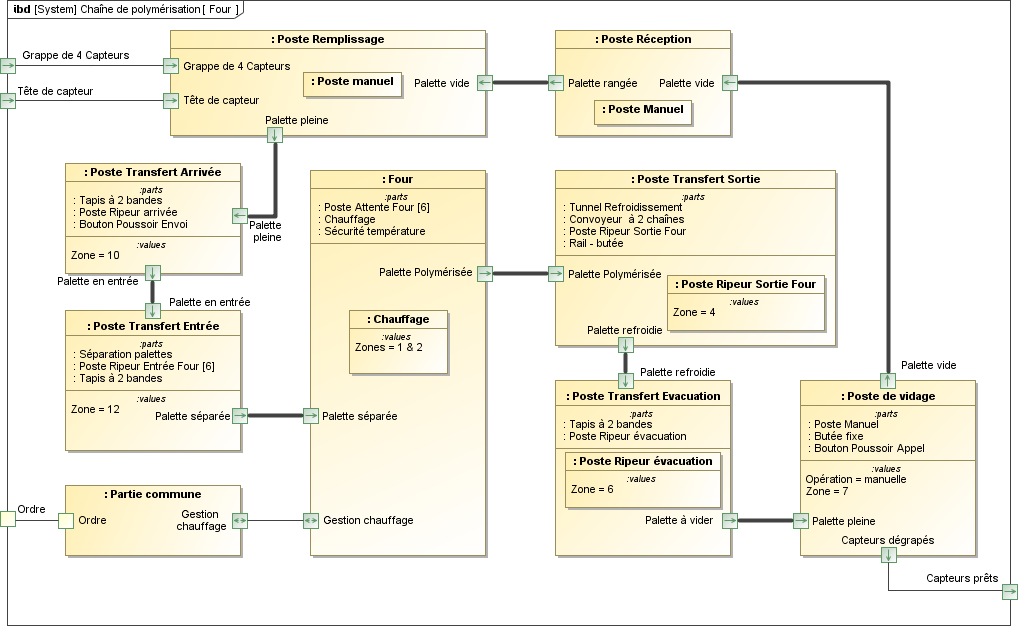 Procédure :-1- L’opératrice prend une palette avec les têtes de capteurs remplies de résine (zone 9),-2- L’opératrice introduit manuellement les grappes de capteurs dans la résine,-3- Lorsque la palette contient 32 capteurs, l’opératrice appuie sur un bouton et la palette remplie part pour l’étuve (zone 10),-4- La palette est montée sur le tapis d’entrée du four (zone 11),-5- La palette avance et reste en attente en zone 12 où les palettes sont séparées,-6- Une palette entre dans la zone de transfert dans la zone de chauffage (zone 13),-7- La palette traverse les zones de chauffage 1 & 2 pour la polymérisation de la résine et reste en attente sur une butée au poste attente four (zone 3),-8- La palette est évacuée des zones de chauffage (zone 4),-9- Afin de permettre les manipulations sans brûlure, la palette est refroidie en zone 5,-10- La palette arrive au poste de transfert et est transférée vers le tapis de retour (zone 6),-11- L’opératrice en zone 7 :-a) Appelle la palette à vider en appuyant sur un bouton,-b) Vide la palette de ses grappes de capteurs,-c) Sépare les capteurs,-d) Repose la palette vide sur le tapis de retour,-12- La palette revient au poste de réception des palettes vides (zone 8) et peut être réutilisée pour un nouveau cycle.BREVET DE TECHNICIEN SUPÉRIEURmaintenance des systÈmesOption : Systèmes de productionSession 2021U 4 : Analyse technique en vue de l’intégration d’un bienDurée : 4 heures – Coefficient : 6DOSSIER QUESTIONSCe dossier contient les documents DQ1 à DQ4 de la page 6 à la page 9.Pour un changement de production, le four de polymérisation a dû subir des modifications. Suite à ces modifications, on vous demande de vérifier la cadence de production du four afin de connaître les temps d’arrêt disponibles pour effectuer la maintenance préventive. Le four doit pouvoir fabriquer au minimum 18 000 capteurs /jour.Hypothèses : - Le décompte du temps de polymérisation commence dans 2 cas :- si un convoyeur est complet (10 palettes),- ou si le temps depuis l’entrée de la 1ère palette sur ce convoyeur est dépassé (10 minutes).- Chaque palette doit rester au minimum 1h dans la zone 1 ou 2.- L’entreprise fonctionne en 2 postes de 6 heures.- La vitesse de déplacement des 6 convoyeurs est de 0,2 m.s-1.En sachant qu’une palette doit rester au minimum 1 heure dans le four à 80° et en admettant que, par programmation, seulement 10 palettes sont sur un convoyeur en même temps :Calculer le temps minimum de remplissage du convoyeur 1 en utilisant la relation ci-dessous.Relation pour le calcul du temps de remplissage d’un convoyeur avec 10 palettes :Avec :	D = distance interne parcourue sur le convoyeur (en m)	(cf DT2)	L = longueur de la palette (en m)	(cf DT1)	v = vitesse du convoyeur (en m.s-1)En déduire le temps pour polymériser les capteurs de 10 palettes sur le convoyeur 1.En déduire la production journalière pour le convoyeur 1.Le nombre de convoyeurs se justifie-t-il ? Justifier votre réponse.En admettant qu’un convoyeur fait environ 300 capteurs par heure,De combien de temps d’arrêt journalier disposez-vous pour faire de la maintenance préventive sur ce four ?Ce temps vous paraît-il convenable pour effectuer la maintenance préventive de niveau 1 (ex : graissage) et de niveau 2 (ex : changer une chaîne) ? Justifier votre réponse.Le service maintenance a mis en évidence certains dysfonctionnements : il arrive que plusieurs palettes rentrent simultanément dans les postes « ripeur entrée four » zone 13. En fonctionnement normal, une seule palette est introduite à la fois.Le passage de 2 palettes en même temps provoque un bourrage et un arrêt machine.Solution envisagée : Régler plus précisément la rampe d’accélération du variateur et la temporisation déclenchant la sortie de la butée d’arrêt des palettes.Hypothèses pour un fonctionnement normal de l’alimentation en palette du four : - Le tapis ne fonctionne pas en continu, il fonctionne dans 2 cas :- amener une palette sur l’entrée four (zone 12). - amener une palette sur l’un des 6 postes «ripeur entrée four » (zone 13).- Les palettes en entrée arrivent par le tapis d’entrée (à bandes) du four (zone 12) et sont arrêtées par la butée escamotable.- La butée s’escamote et laisse le passage libre vers la zone 13.- Le tapis démarre pendant un temps « t1 » et, après le passage de la palette, la butée remonte à partir du temps « t3 » (ne laissant passer qu’une palette).Dans un premier temps, on vous demande de régler l’accélération maximale pour arriver à la vitesse nominale du tapis (axe z) sans risquer le glissement de la palette au démarrage.On étudie un ensemble (tapis-palette).Lorsque le tapis démarre, quel est le type de mouvement suivant l’axe z ?On retiendra la modélisation des actions mécaniques extérieures à la palette :- Au point G (centre de gravité de la palette pleine) : P = m . g- Au point H (point d’application de la force des actions de contacts tapis/palette) : une résultante d’un appui plan avec adhérence (caractérisée par f = 0,6).Appliquer le principe fondamental de la dynamique (PFD) à la palette pendant la phase de démarrage, écrire les équations de la résultante dynamique sur l’axe y et sur l’axe z.Calculer la valeur de l’accélération maximale admissible pour éviter le glissement de la palette sur le tapis.Calculer le temps « t1 » pour arriver à la vitesse maximale sur l’axe z.Le temps d’accélération de la vitesse du moteur est réglable sur le variateur de 0 s à 360 s par pas de 0,01 s. Votre réglage est-il possible ? Justifier votre réponse.A quelle valeur réelle feriez-vous le réglage sur le variateur ? Justifier votre réponse.Le temps d’accélération « t1 » de la vitesse du moteur est réglé à 0,05 s permettant d’avoir une accélération de 4 m.s-².Calculer la distance parcourue au temps « t1 » : z(t1).En déduire la distance restant à parcourir afin que la palette suivante soit bloquée par la butée : z( t2-t1).Calculer la durée « t2 = t2 – t1» correspondant au temps de déplacement à vitesse constante.En déduire l’instant « t2 » correspondant à la durée de passage totale de la palette libérée.Sachant que la butée met 125 ms à se déployer,Déterminer, à l’aide des chronogrammes sur DT3, l’instant « t3 » du déclenchement de la sortie de la butée. Calculer la durée maximale dont dispose la butée pour se déployer 
(la distance disponible pour le déploiement de la butée dans le cas où deux palettes se touchent est de 31 mm).La butée a t’elle le temps de se mettre en place ? Justifier votre réponse.Le service maintenance a du mal à diagnostiquer les problèmes sur la régulation de température. Il a été décidé d’étudier cette régulation, intégrée dans le programme de l’automate, avec une sonde analogique de température afin d’en déduire un graphe de diagnostic. Ce graphe permettra d’accélérer le diagnostic et d’augmenter la maintenabilité.Comme il y a deux zones de chauffage identiques, on n’étudiera que le secteur 1 (zone de chauffe 1) ; les résultats seront reproduits par la suite sur le secteur 2  (zone de chauffe 2).Etude des schémas électriques.D’après les schémas électriques, quels sont les composants permettant le chauffage de la zone 1 ? Remplir les colonnes « Composant », « Organe » et « N°fil » du tableau « Câblage et Mnémonique » de DR1.D’après le programme et les adresses, quels sont les mnémoniques se rapportant au chauffage ? Remplir les colonnes « Adressage » et « Mnémonique ».Le cycle de fonctionnement du chauffage se fait en 2 temps : - Le préchauffage : les six résistances du secteur 1 sont utilisées,- Le maintien en température : seules les 3 résistances de régulation du secteur 1 sont utilisées.Nous n’étudierons que la phase de préchauffage.Dans la phase de préchauffage :Quelles sont les états des composants commandés (KM2200, KM2202, KM600) ? 
Répondre « 0 » ou « 1 » dans les 5 notes « état = » de l’IBD.Quelles sont les résistances activées ? 
Répondre « OUI » ou « NON » dans les 2 notes « Actives : » de l’IBD.Quelle est la puissance de chauffe fournie par chaque groupe de résistances ? 
Remplir les 2 notes « Puissance = » de l’IBD.Quel est le couplage de ces résistances ? 
Remplir la note « Couplage = » de l’IBDQue valent les tensions devant être mesurées entre phases sur le circuit de puissance ? 
Remplir les 3 notes « Tension = » des liaisons de l’IBD.Que valent les tensions devant être mesurées aux bornes des résistances de chauffe ? 
Remplir la note « Tension = » des résistances de l’IBD.Calculer les courants devant être mesurés dans les phases ou dans chacune des résistances avec une pince ampèremètrique.Remplir les 4 notes « Courant = » de l’IBD.Quelles sont les références des contacteurs, relais statique et disjoncteurs ? (cf DT4).
Remplir la colonne « Référence » du tableau « Câblage et Mnémonique » de DR1.D’après les références des contacteurs, relais statique et disjoncteurs, les composants sont-ils bien dimensionnés ? Justifier votre réponse.Remplir la colonne « Convient ?» du tableau « Câblage et Mnémonique » de DR1.Le préchauffage commençant 1 heure avant l’heure d’embauche, les mesures de tension et de courant sont rarement faites pendant la phase de préchauffage.Une partie logicielle a été implantée dans l’automate et permet de calculer la puissance de chauffe pendant le préchauffage. Le résultat de ce calcul est affiché sur l’écran de contrôle.Les résistances doivent préchauffer non seulement l’air contenu dans le four, mais aussi toutes les parties métalliques présentes dans le four telles que les convoyeurs, etc. Calculer le temps de chauffe de l’air pour que sa température passe de 40°C à 80°C en fonction de la puissance de chauffe. Remplir la colonne « temps air » du tableau « temps » de DR1.Calculer le temps de chauffe des parties métalliques en acier pour que leur température passe de 40°C à 80°C en fonction de la puissance de chauffe. Remplir la colonne « temps acier » du tableau « temps » de DR1.Calculer le temps total de chauffe. Remplir la colonne « temps de chauffe » du tableau « temps » de DR1.Calculer les courants en cas de défaillance d’une ou deux résistances.
Compléter le tableau « Courants » de DR3.On se propose de placer 3 ampèremètres communiquant afin de déterminer de manière précise la ou les résistances en défaut.En fonction des résultats lus sur les 3 ampèremètres ainsi que la puissance lue sur l’écran de contrôle, déterminer la ou les résistance(s) défectueuse(s). Compléter le tableau « Diagnostic » de DR3.Quelle conclusion peut-on porter sur l’utilisation du tableau « Diagnostic » de DR3 ? 
Est-il pratique pour améliorer la maintenabilité ? Justifier votre réponse.Lors d’une intervention sur le relais statique de commande de chauffe du four, un technicien de maintenance a frôlé l’électrisation. Heureusement, la VAT faite consciencieusement a permis d’éviter le drame. Le service maintenance décide d’adapter le système pour éviter de nouveau qu’un tel incident ne se reproduise. On rappelle que l’entreprise est en schéma de liaison à la terre de type TN.Que veut dire schéma de liaison à la terre de type TN ? Remplir la note de l’IBD.Comment est-on protégé d’un contact indirect en schéma TN ? Remplir la note de l’IBD.Comment est-on protégé d’un contact direct en schéma TN ? Remplir la note de l’IBD.Avec le disjoncteur utilisé pour alimenter le four, quelle intensité minimale permet le déclenchement instantané certain du disjoncteur ? Remplir la note de l’IBD.Quelle est la longueur maximale du câble d’alimentation afin d’assurer la protection contre les contacts indirects ? Remplir la note de l’IBD.Le câble actuel protège-t-il les personnes ? Justifier votre réponse en remplissant la note de l’IBD.Choisir le composant à associer au disjoncteur pour assurer la protection contre les contacts directs. Remplir le nom, la référence et les valeurs du composant dans l’IBD.Avec ces modifications, la sécurité des agents de maintenance est-elle améliorée ? Justifier votre réponse.BREVET DE TECHNICIEN SUPÉRIEURmaintenance des systÈmesOption : Systèmes de productionSession 2021U 4 : Analyse technique en vue de l’intégration d’un bienDurée : 4 heures – Coefficient : 6DOCUMENTS REPONSESCe dossier contient les documents DR1 à DR4 de la page 11 à la page 14.Câblage et Mnémonique :Temps :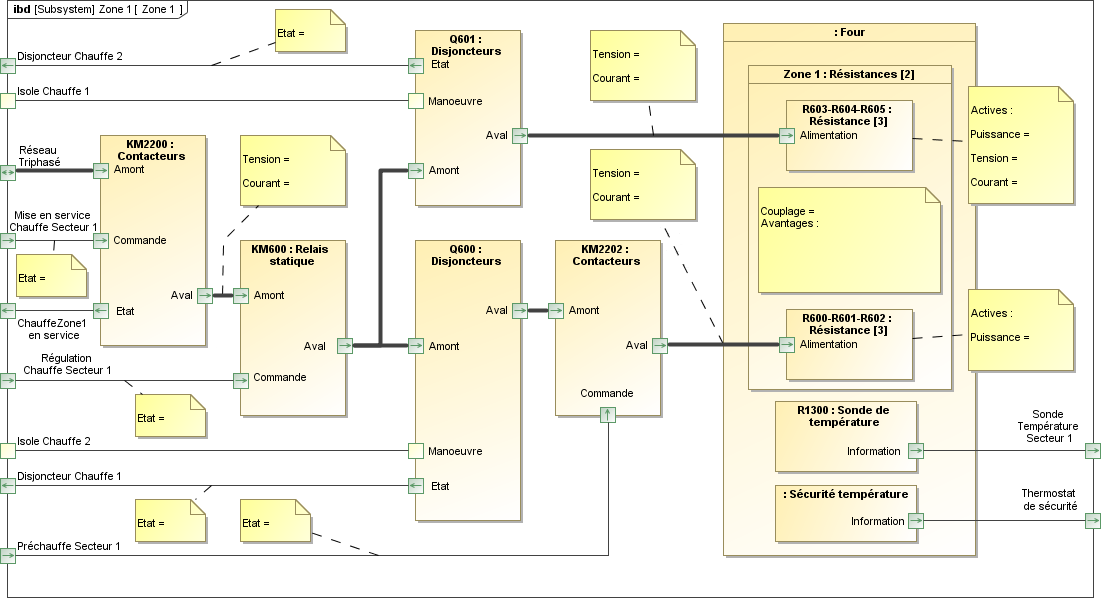 Courants :Diagnostic :………………………………………………………………............................................................................................................................……………............…………………………………………………………………………............................................................................................................................…………............………………………………………………………………………………............................................................................................................................……............………………………………………………………………………………............................................................................................................................……............………………………………………………………………………………............................................................................................................................……............………………………………………………………………………………............................................................................................................................……............………………………………………………………………………………………….......................................................................................................................................………………………………………………………………………………….......................................................................................................................................……BREVET DE TECHNICIEN SUPÉRIEURmaintenance des systÈmesOption : Systèmes de productionSession 2021U 4 : Analyse technique en vue de l’intégration d’un bienDurée : 4 heures – Coefficient : 6DOCUMENTS TECHNIQUESCe dossier contient les documents DT1 à DT16 de la page 16 à la page 27.CHAINE DE POLYMERISATIONLégende :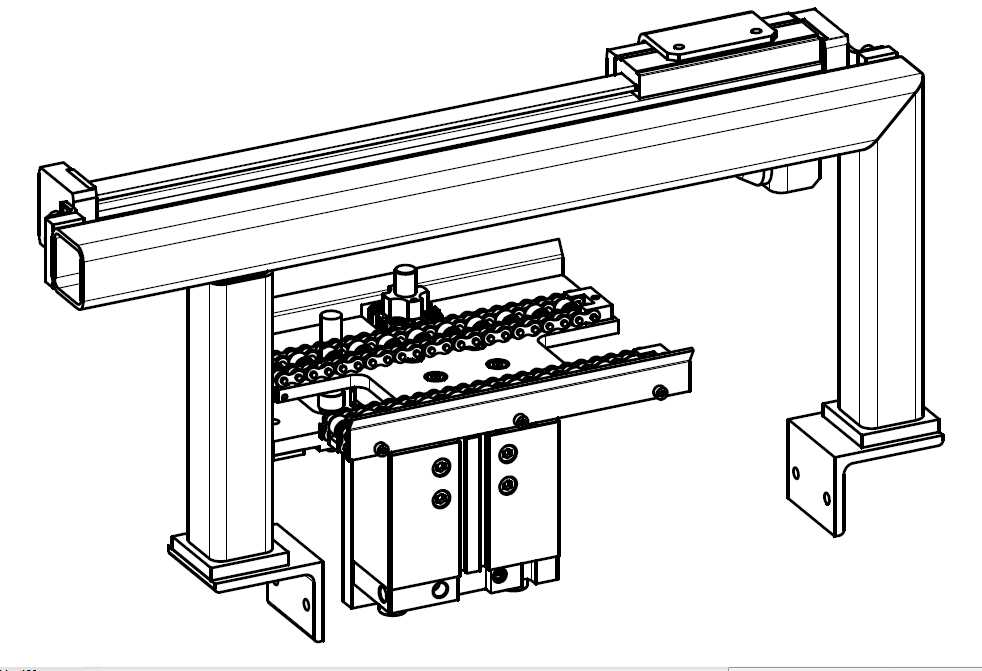 FOUR DE POLYMERISATION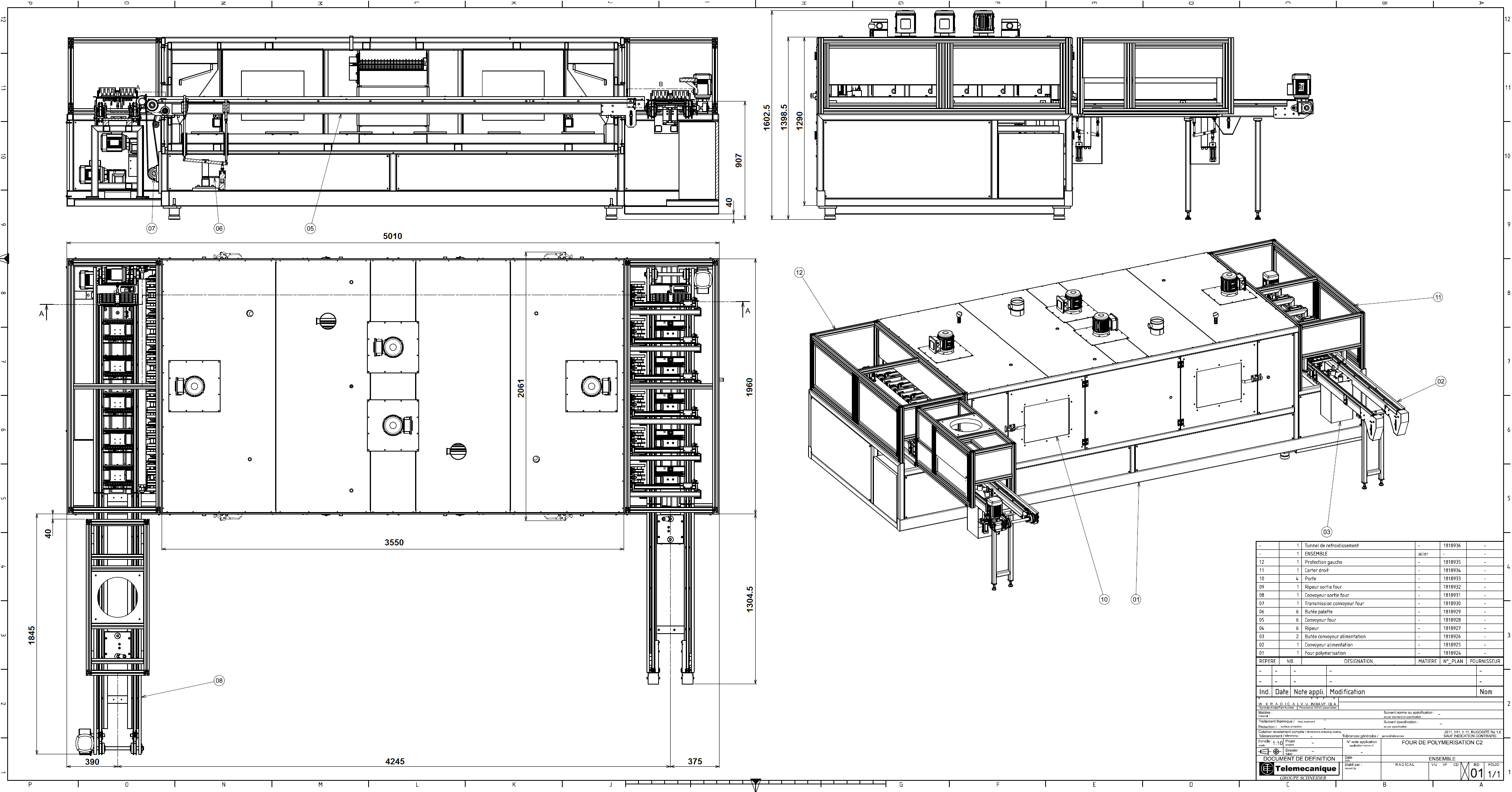 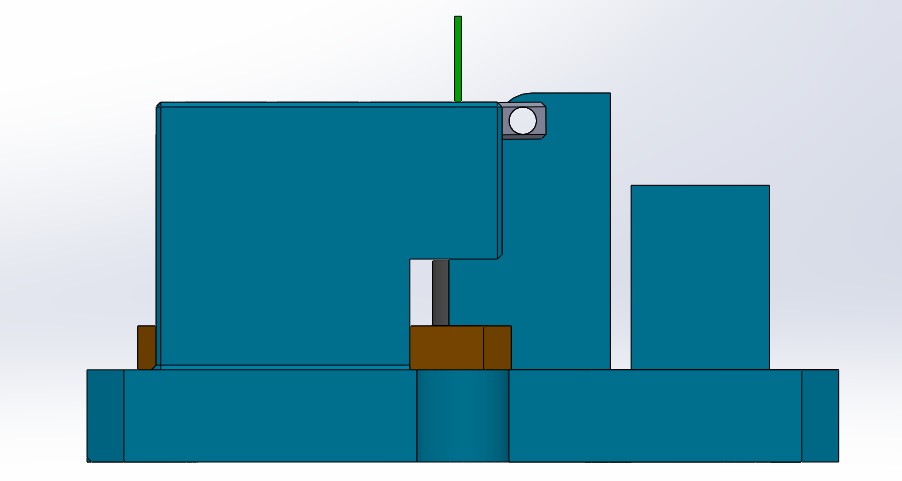 Données :- La masse totale de la palette avec le conformateur 
et les capteurs à polymériser est de 3,140 kg.- Vitesse du tapis « Vz(t1) = 0 ,2 m.s-1 » .- Adhérence tapis / palette f = tan  = 0,6 et 
on se placera à la limite du mouvement 
(équilibre STRICT)- Problème plan (y,z).- Accélération de la pesanteur g = 9,81 m.s-2BDD Four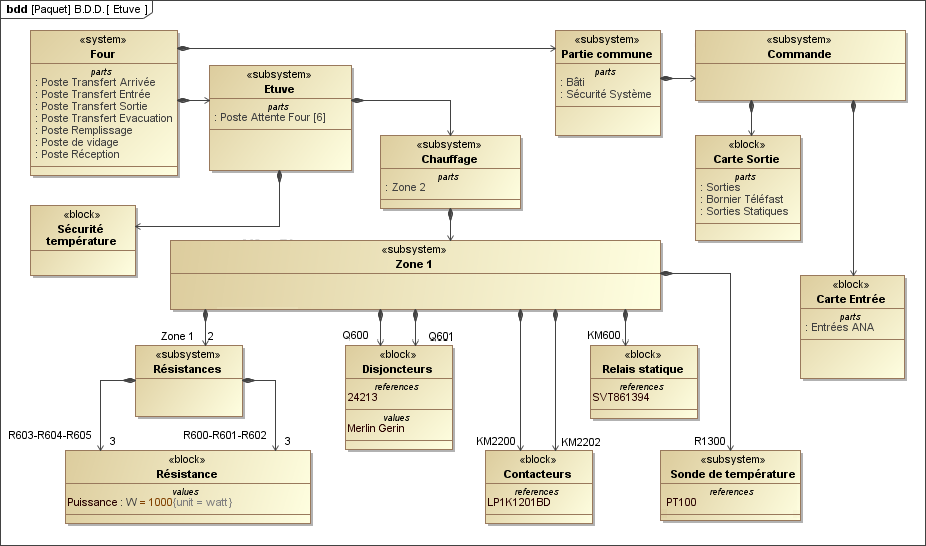 Alimentation du four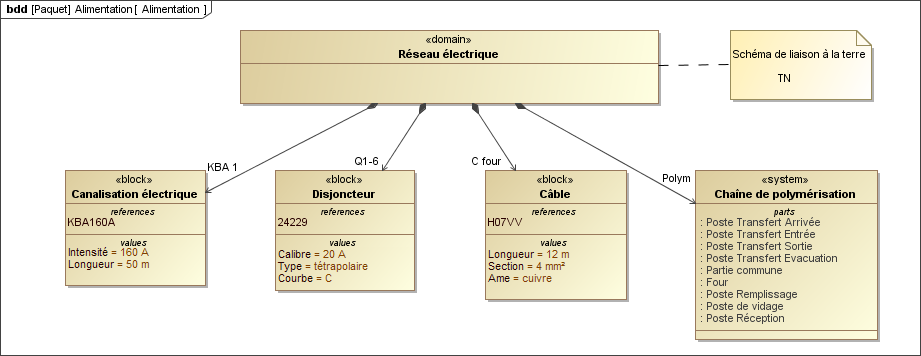 Schémas électriques :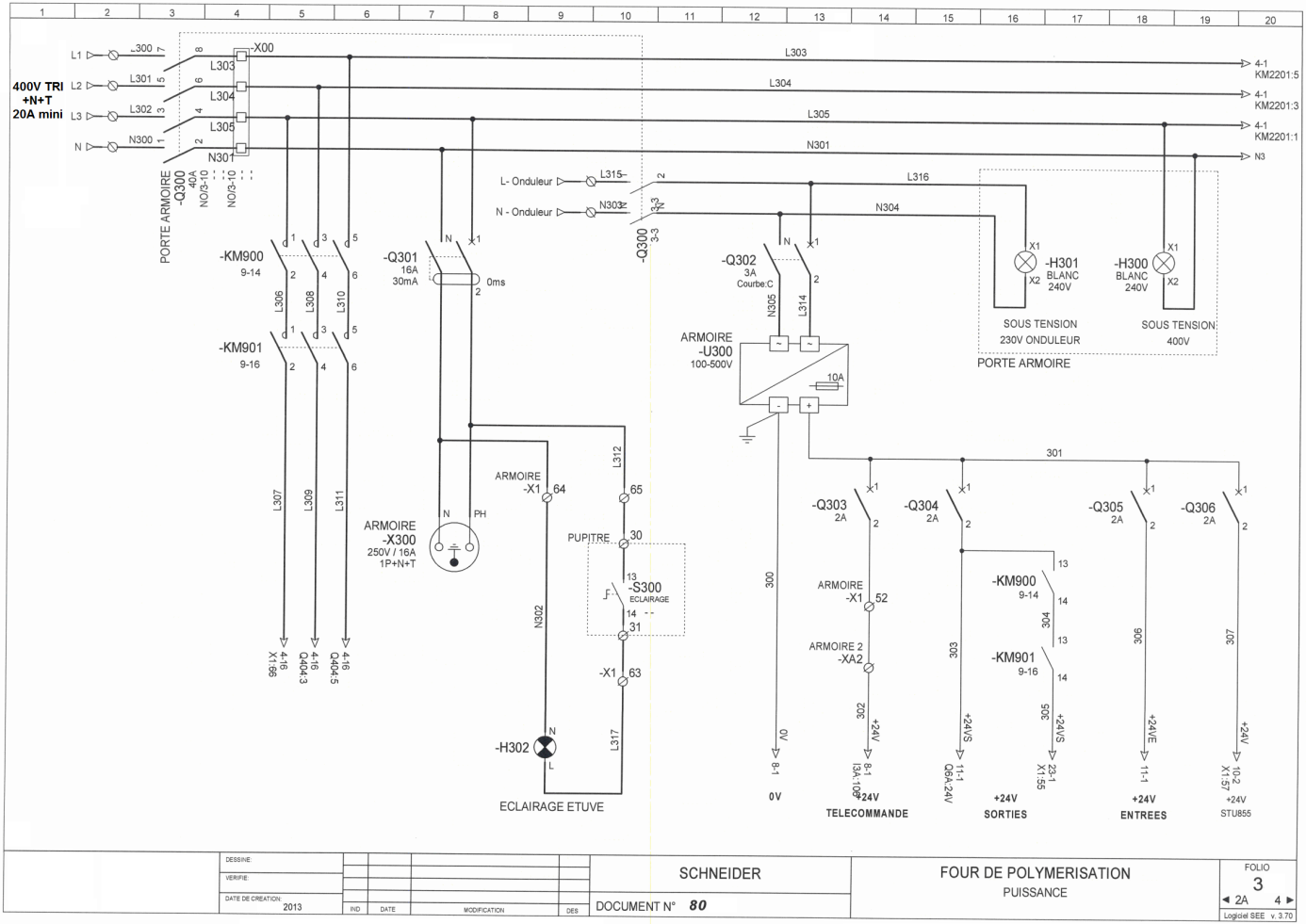 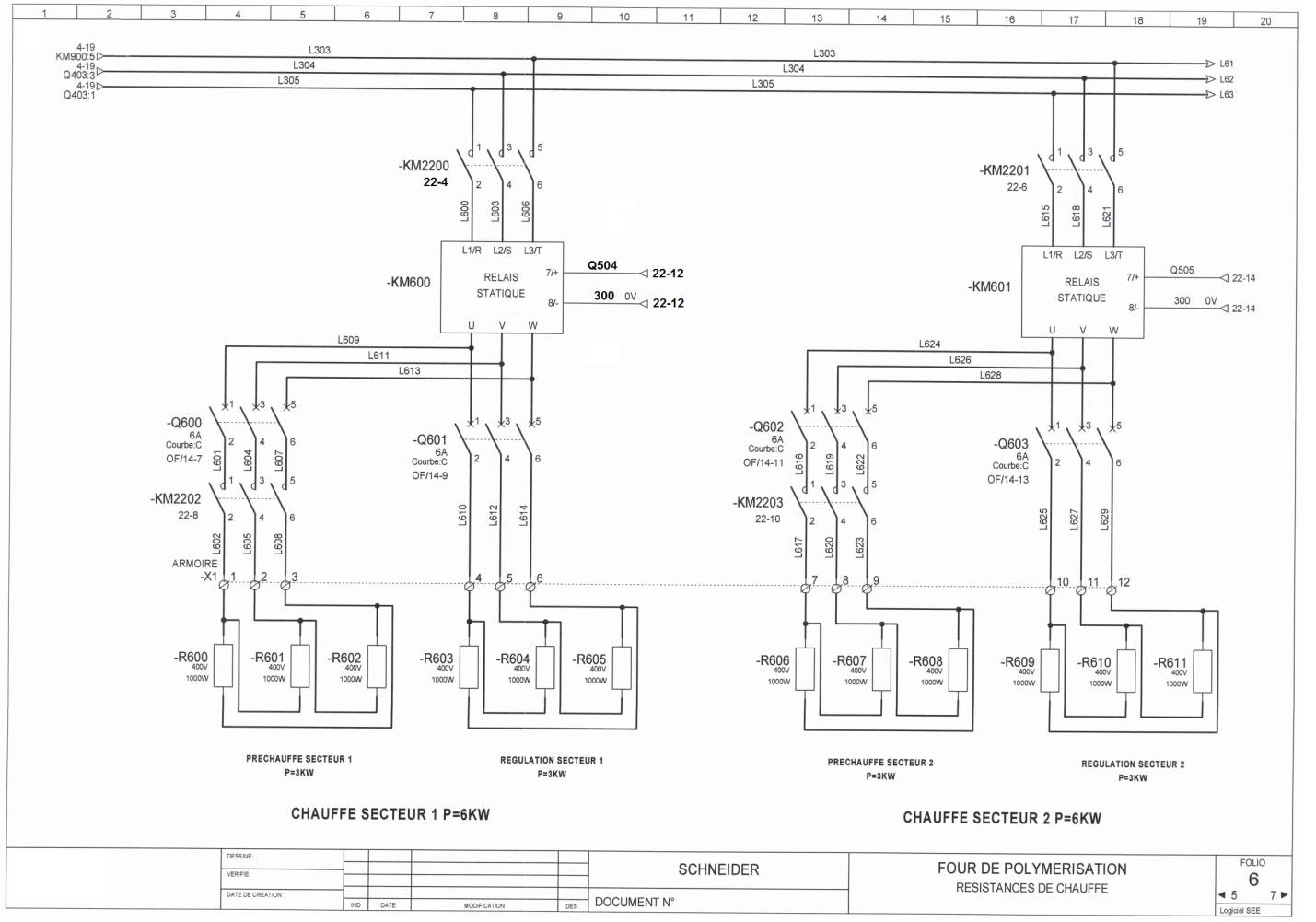 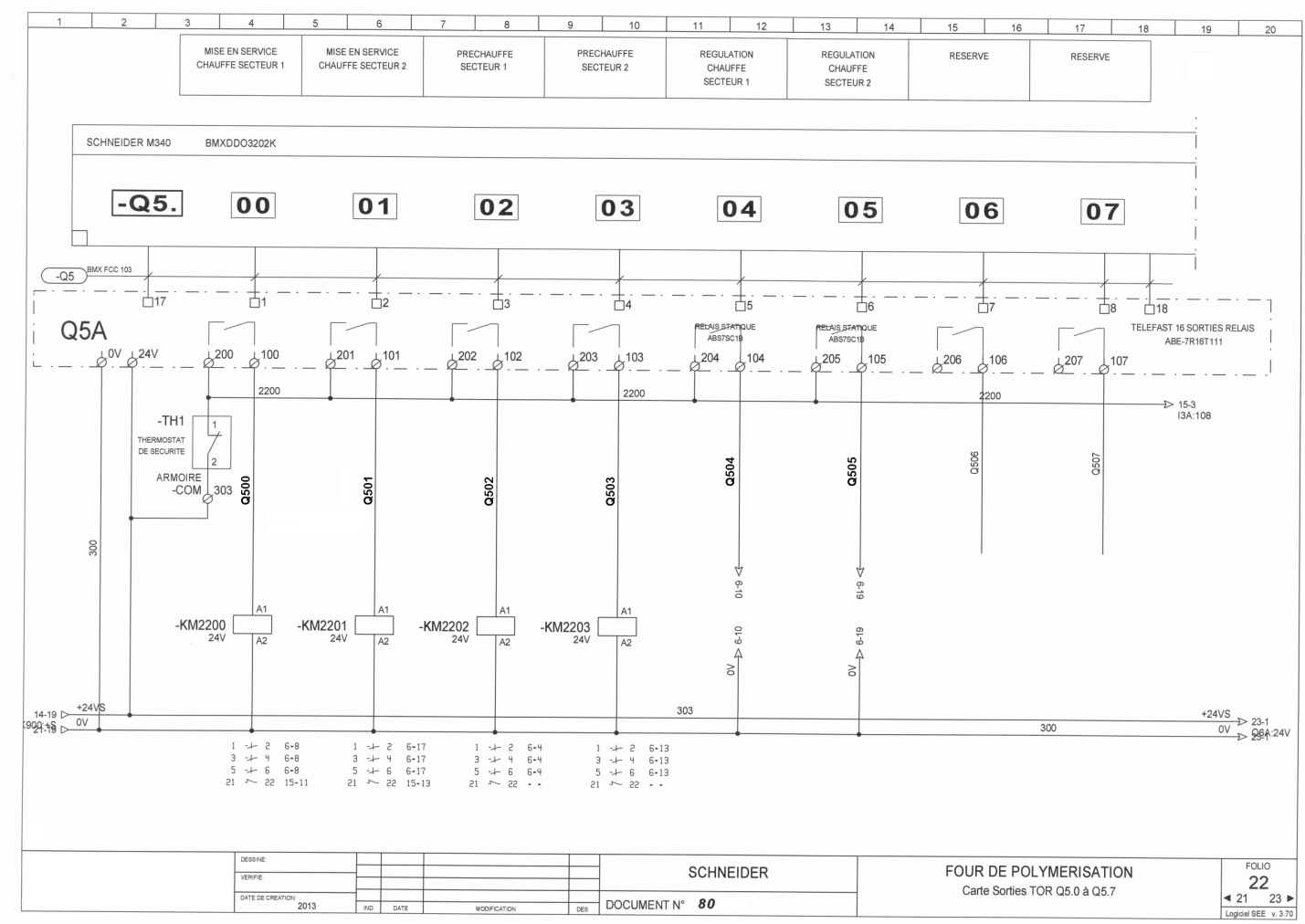 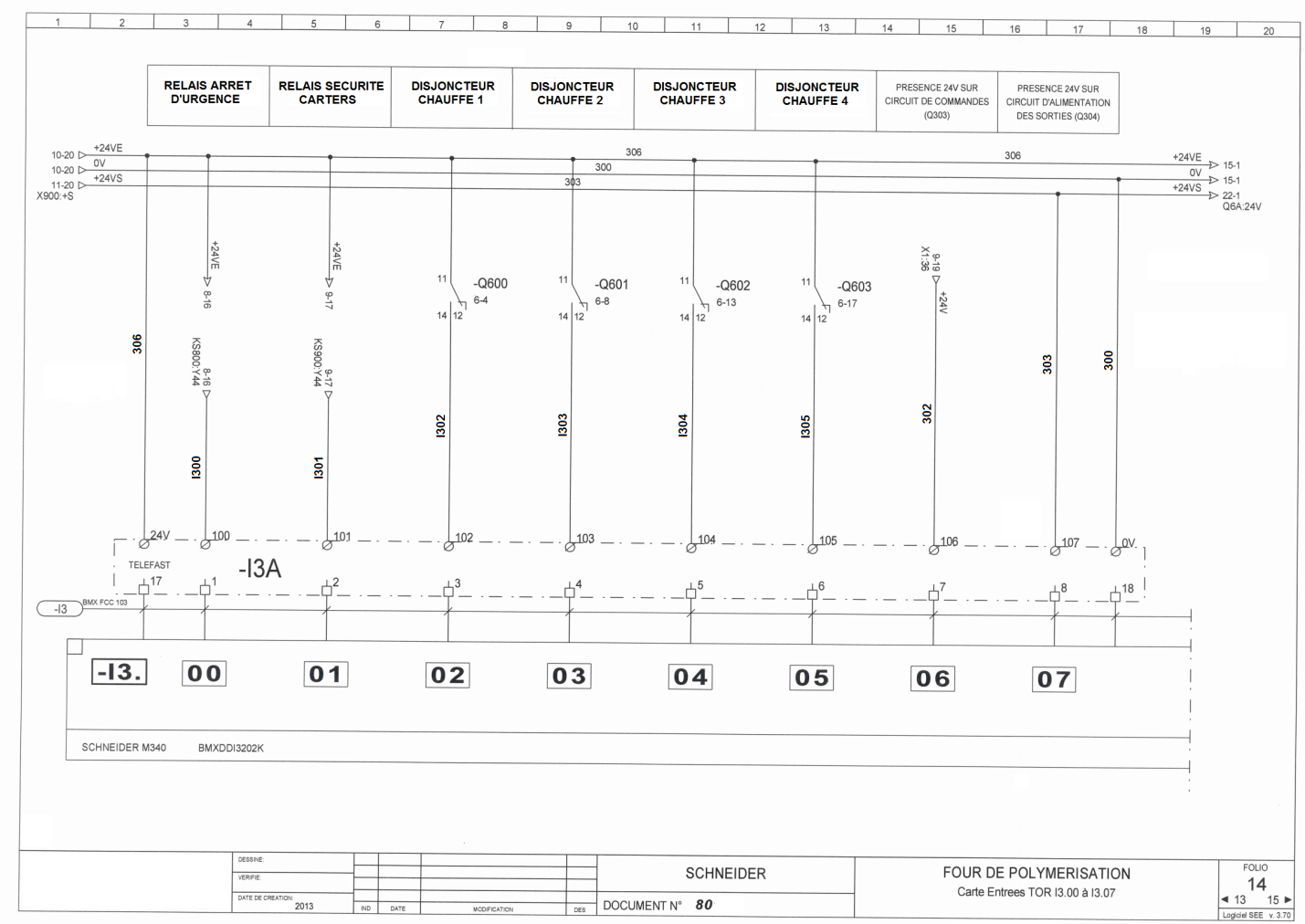 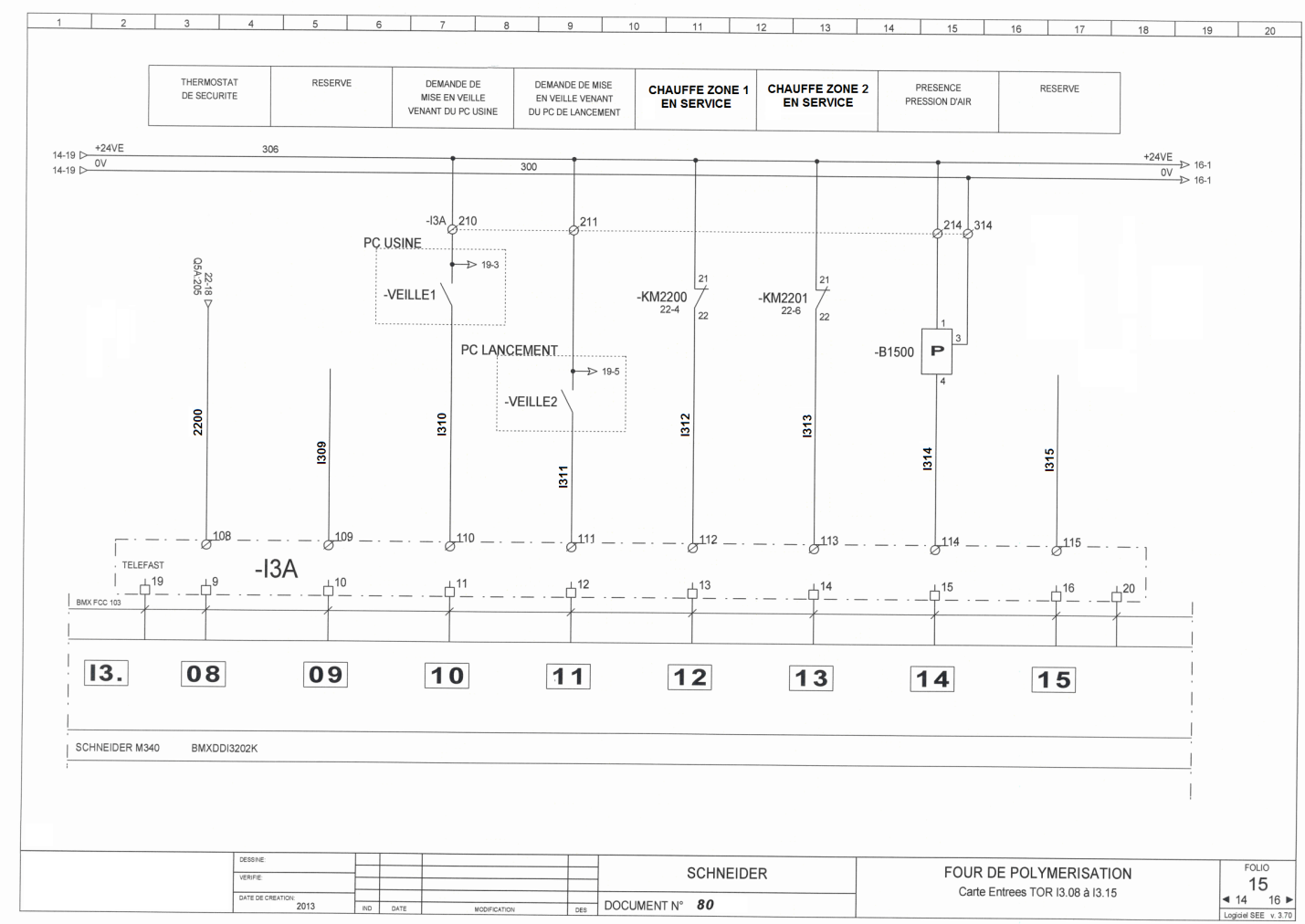 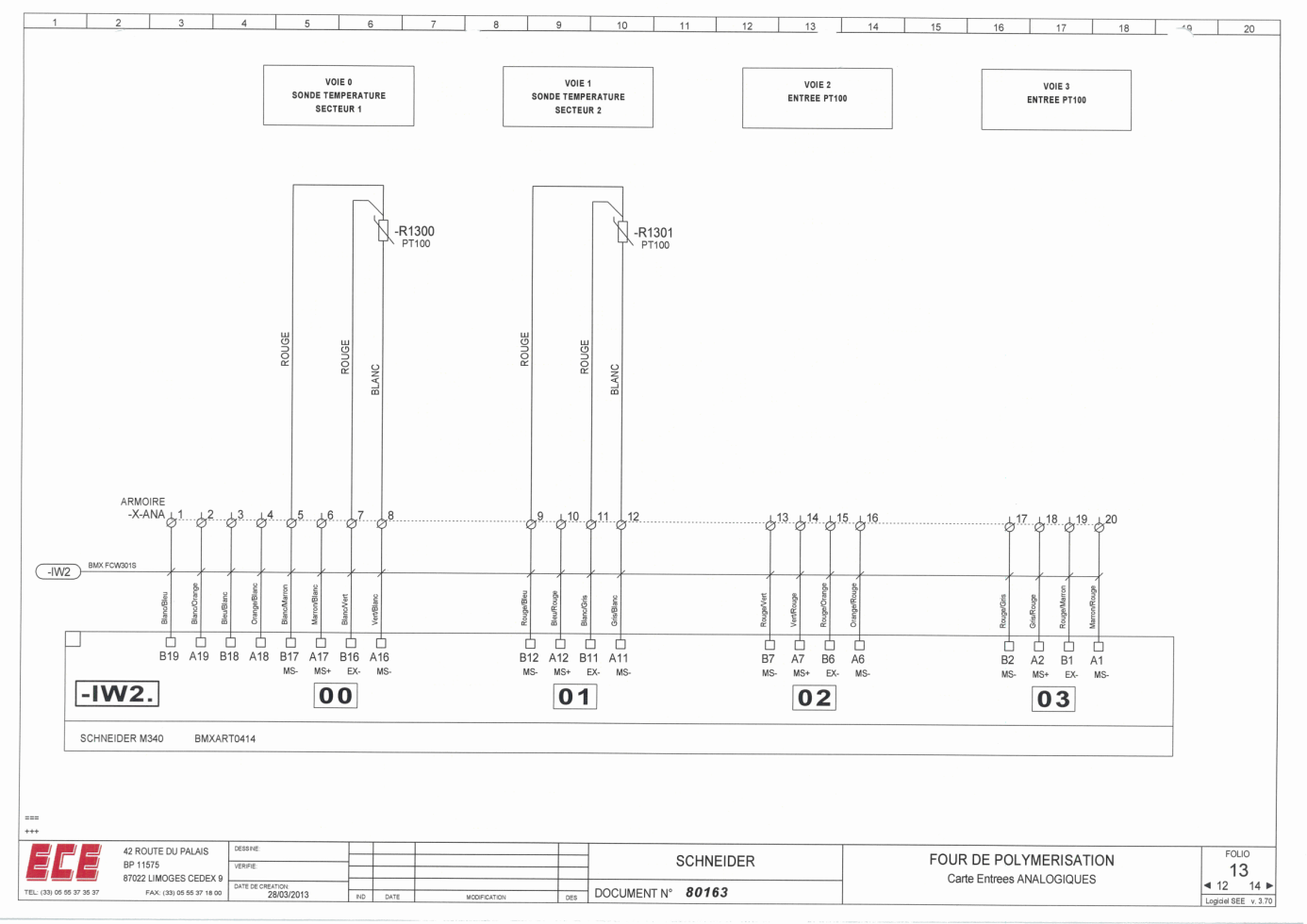 Table des mnémoniques :Grafcet : GRAF_Chauffe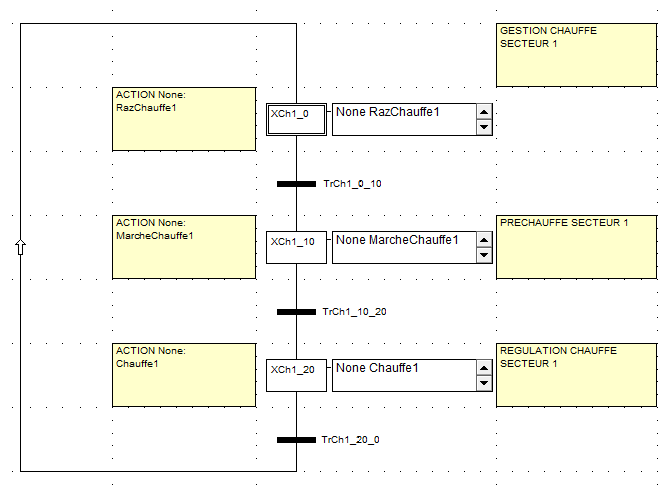 Actions : RazChauffe1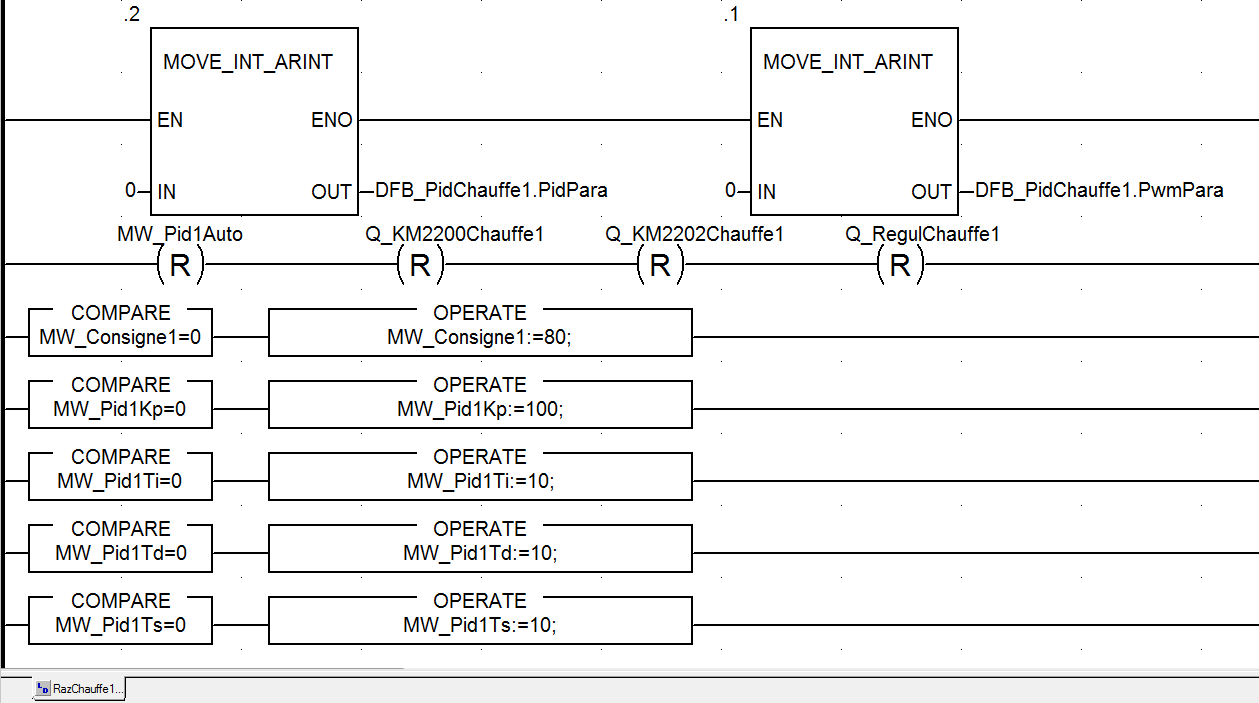 Actions : MarcheChauffe1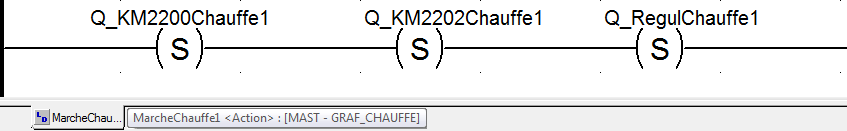 Réceptivités : TrCh1_0_10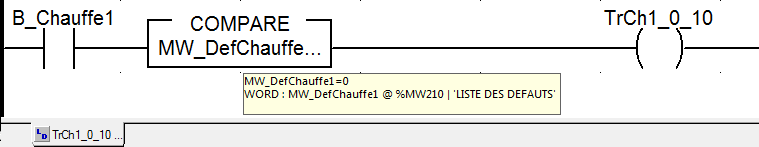 Réceptivités : TrCh1_10_20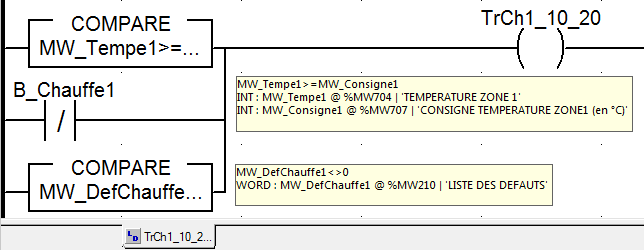 Réceptivités : TrCh1_20_0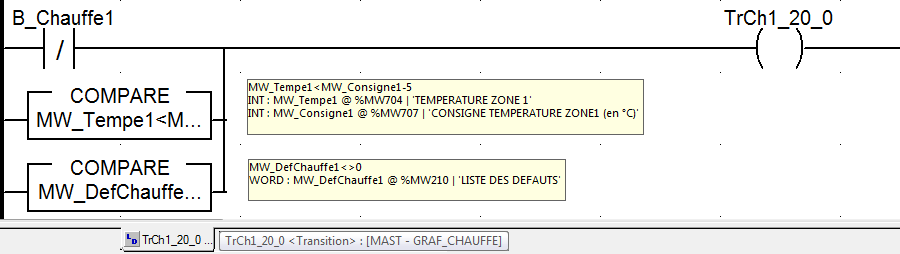 Actions : Chauffe1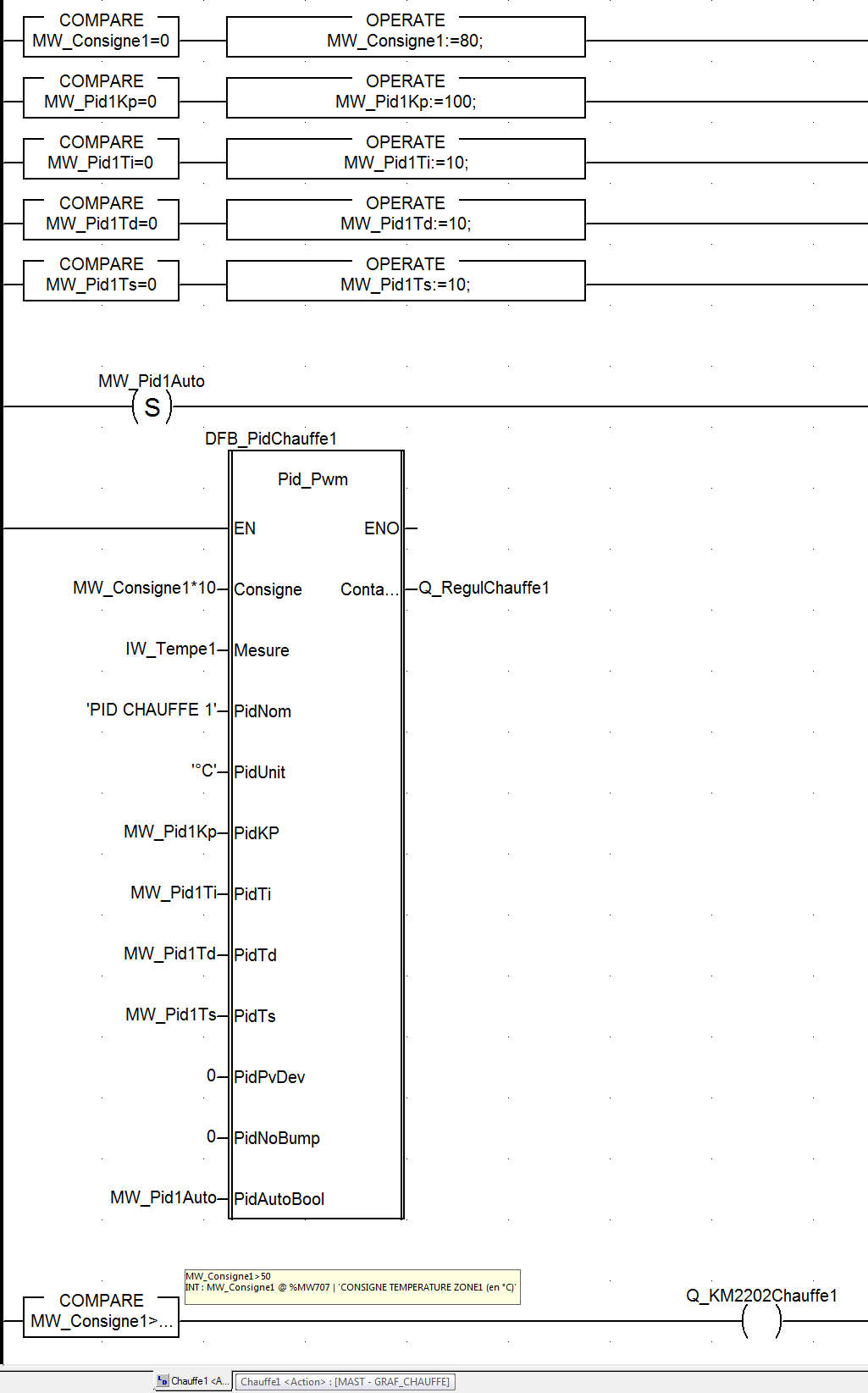 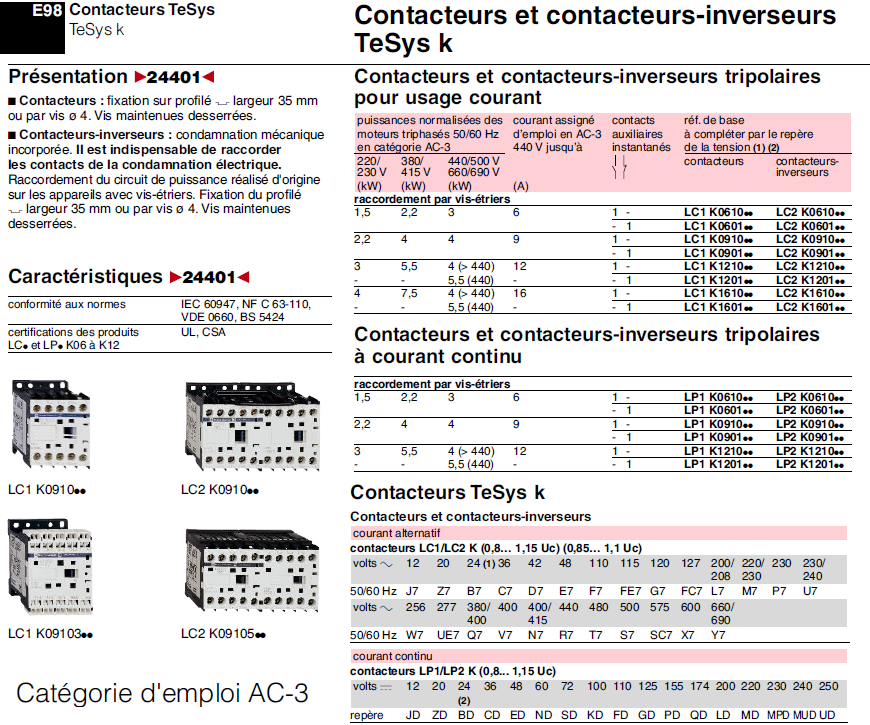 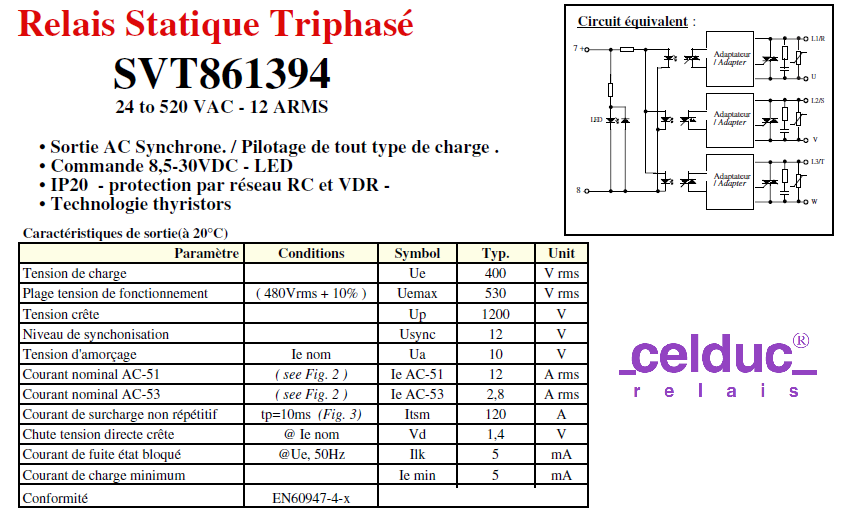 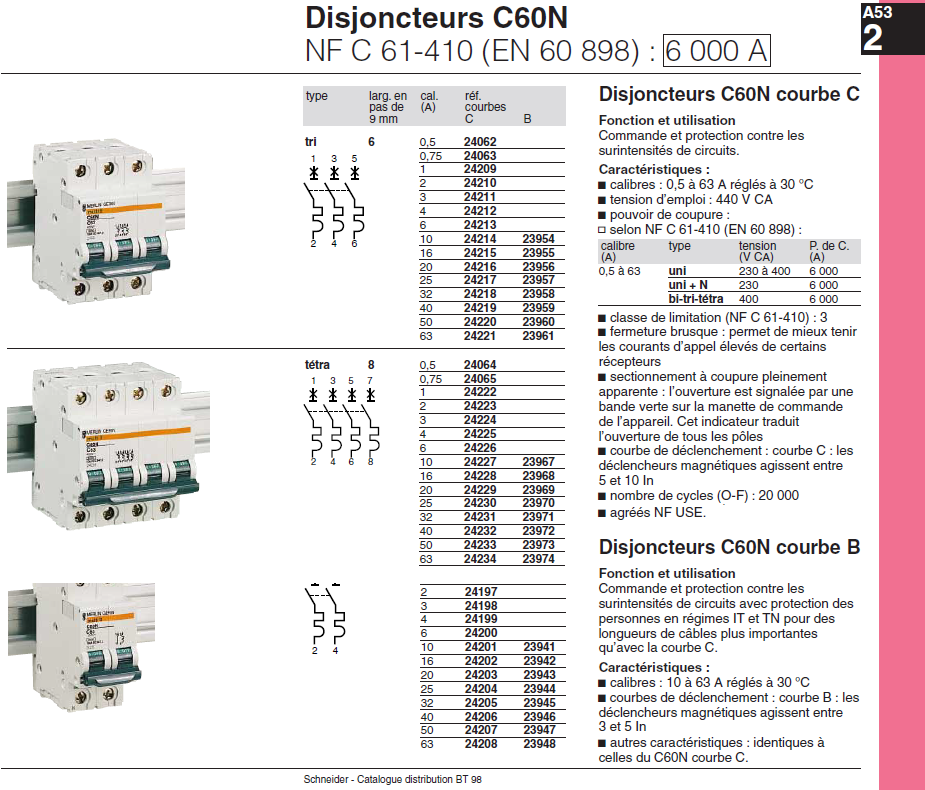 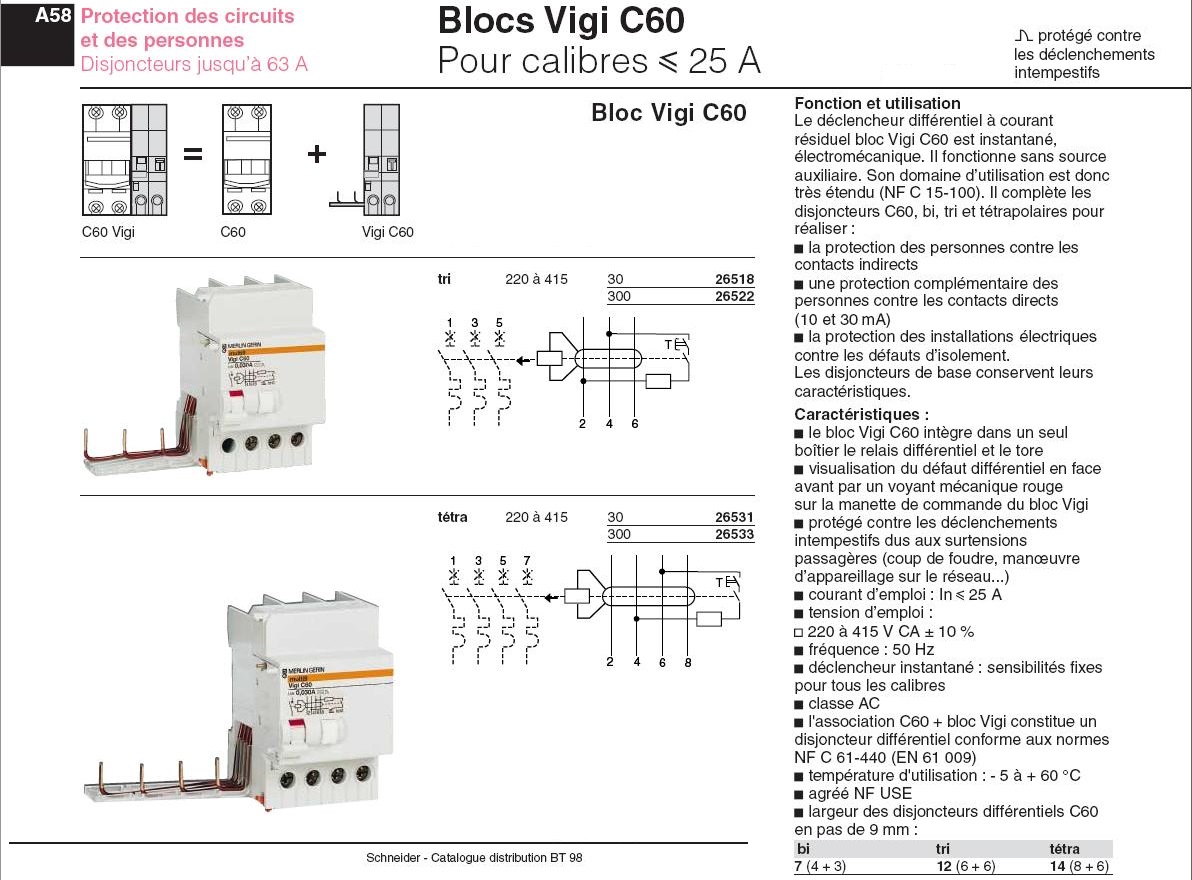 Schémas de liaisons à la terre TN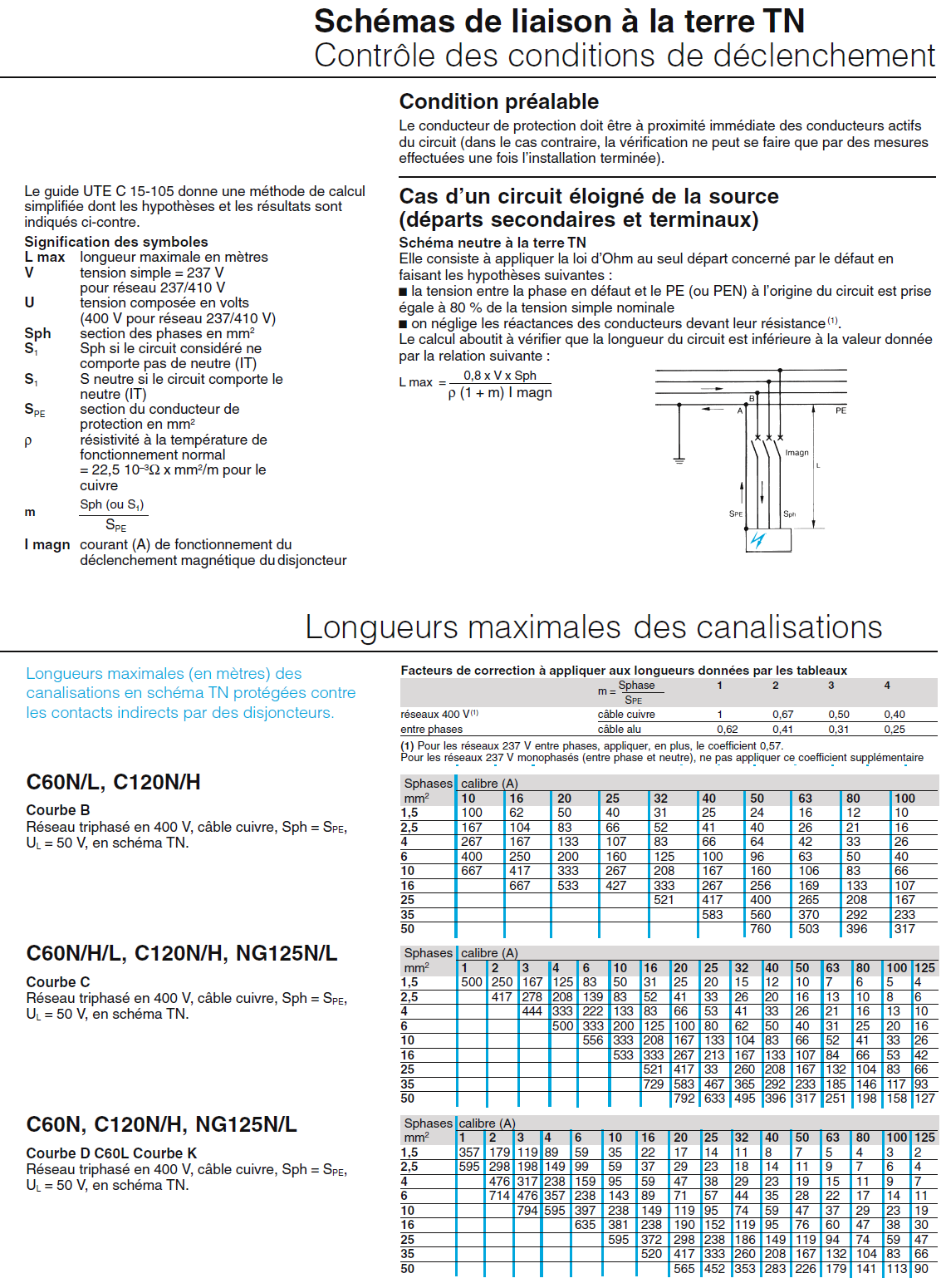 1ANALYSE PRELIMINAIRE : Production maximale du fourANALYSE PRELIMINAIRE : Production maximale du four1Durée conseillée : 30 minQ.1-1Documents à consulter : DP3, DT1 et DT2Répondre sur feuille de copieQ.1-2Documents à consulter : DP1, DT1Répondre sur feuille de copie2AMELIORATION DE LA FIABILITEAMELIORATION DE LA FIABILITE2Documents à consulter : DT1 et DT3Durée conseillée : 75 minQ.2-1Documents à consulter : DT3Répondre sur feuille de copieQ.2-2Document à consulter : DT3Répondre sur feuille de copieQ.2-3Document à consulter : DT3Répondre sur feuille de copieQ.2-4Document à consulter : DT3Répondre sur feuille de copie3AMELIORATION DE LA MAINTENABILITEAMELIORATION DE LA MAINTENABILITE3Durée conseillée : 90 min3 - 1Analyse du fonctionnement de l’étuveQ.3-1-1Documents à consulter : DT5 à DT10Répondre sur DR1Q.3-1-2Documents à consulter : DT11 et DT12Répondre sur DR13 - 2Phase de préchauffageQ.3-2-1Documents à consulter : DT6, DT7, DT8, DT9, DT12 et DR2Compléter le diagramme de blocs interne sur DR2Q.3-2-2Documents à consulter : DT4 à DT9Compléter le diagramme de blocs interne sur DR2Q.3-2-3Documents à consulter : DT4, DT14, DT15Répondre sur DR1Q.3-2-4Document à consulter : DT2Répondre sur DR1Q.3-2-5Documents à consulter : DT5 à DT9Répondre sur DR3Q.3-2-6Document à consulter : DR3Répondre sur feuille de copie4AMELIORATION DE LA SECURITEAMELIORATION DE LA SECURITE4Durée conseillée : 45 minQ.4-1Document à consulter : DT16Répondre sur DR4Q.4-2Documents à consulter : DT4, DT15, DT16Répondre sur DR4Q.4-3Document à consulter : AUCUNRépondre sur DR4Q.3-1-1Remplir les colonnes « Composant », « Organe » et « N° fil »Q.3-1-2Remplir les colonnes « Adressage » et « Mnémonique »Q.3-2-3Remplir les colonnes « Référence » et « Convient ? »RepèreComposantDénomination schémaOrganeN° filAdressageMnémoniqueRéférenceConvient ?KM2200ContacteurChauffe Secteur 1     P = 6 kWBobineQ500%Q0.5.00Q_KM2200Chauffe1LP1K1201BD/////KM2200ContacteurMise en service Chauffe secteur 1ContactI312%I0.3.12I_KM2200Chauffe1LP1K1201BD/////KM600Régulation chauffe secteur 1Q600Disjoncteur chauffe 1KM2202Préchauffe secteur 1Q601Disjoncteur chauffe 2//////////R600 à R602Préchauffe secteur 1//////////////////////////////R603 à R606Régulation secteur 1//////////////////////////////R1300Sonde PT100Sonde température secteur 1CapteurBlanc/Rouge%IW0.2.0IW_Tempe1//////////Q.3-2-4Calculer le temps de chauffePuissance (kW)Temps air (s)Temps acier (s)Temps de chauffe (s)Temps de chauffe (min)Seuil (min)Interprétation (composant(s) H.S.)6362496252942 min 09 s< 48OK, tous les composants et résistances sont corrects5< 601 des 6 résistances ne chauffe pas, les autres composants sont corrects4< 802 des 6 résistances ne chauffent pas, les autres composants sont corrects3>  803 des 6 résistances ne chauffent pas OU 1 des autres composants est H.S.Q.3-2-1 Q.3-2-2Compléter le diagramme de blocs interne (IBD)Q.3-2-5Calculer les courants en cas de défaillance d’une ou deux résistances.EtatPuissanceI KM2200 (A)I KM2200 (A)I KM2200 (A)I Q600 (A)I Q600 (A)I Q600 (A)I résistances (A)I résistances (A)I résistances (A)Etat(kW)Phase 1Phase 2Phase 3Phase 1Phase 2Phase 3I R603I R604I R605Défaut sur jeu de résistances n°2 (préchauffage)R603 R604 R605 correctes68.668.668.664.334.334.332.502.502.50Défaut sur jeu de résistances n°2 (préchauffage)R603 défaillante56.838.666.832.504.332.500.002.502.50Défaut sur jeu de résistances n°2 (préchauffage)R604 défaillante5Défaut sur jeu de résistances n°2 (préchauffage)R605 défaillante58.666.836.834.332.502.502.502.500.00Défaut sur jeu de résistances n°2 (préchauffage)R604 R605 défaillantes46.834.336.832.500.002.502.500.000.00Défaut sur jeu de résistances n°2 (préchauffage)R603 R605 défaillantes46.836.834.332.502.500.000.002.500.00Défaut sur jeu de résistances n°2 (préchauffage)R603 R604 défaillantes44.336.836.830.002.502.500.000.002.50Défaut sur jeu de résistances n°2 (préchauffage)R603 R604 R605 défaillantes34.334.334.330.000.000.000.000.000.00EtatPuissanceI KM2200 (A)I KM2200 (A)I KM2200 (A)I Q601 (A)I Q601 (A)I Q601 (A)I résistances (A)I résistances (A)I résistances (A)Etat(kW)Ph 1Ph 2Ph 3Ph 1Ph 2Ph 3I R600I R601I R602Défaut sur jeu de résistances n°1 (régulation)R600 R601 R602 correctes68.668.668.664.334.334.332.502.502.50Défaut sur jeu de résistances n°1 (régulation)R600 défaillante56.838.666.832.504.332.500.002.502.50Défaut sur jeu de résistances n°1 (régulation)R601 défaillante56.836.838.662.502.504.332.500.002.50Défaut sur jeu de résistances n°1 (régulation)R602 défaillante58.666.836.834.332.502.502.502.500.00Défaut sur jeu de résistances n°1 (régulation)R601 R602 défaillantes46.834.336.832.500.002.502.500.000.00Défaut sur jeu de résistances n°1 (régulation)R600 R602 défaillantes4Défaut sur jeu de résistances n°1 (régulation)R600 R601 défaillantes44.336.836.830.002.502.500.000.002.50Défaut sur jeu de résistances n°1 (régulation)R600 R601 R602 défaillantes34.334.334.330.000.000.000.000.000.00Q.3-2-5Déterminer la ou les résistance(s) défectueuse(s)CasPuissance
 (kW)Ampèremètre N° 1 (A)
IKM 2200 Phase 1Ampèremètre N° 2 (A)
IQ600 Phase 3Ampèremètre N° 3 (A)
IQ 601 Phase 3Conclusion168.664.334.33R600 R601 R602 correctes et R603 R604 R605 correctes258.662.504.33R605 défaillante356.832.504.33R603 défaillante456.834.334.33R604 défaillante558.664.332.50R602 défaillante656.834.332.50756.834.334.33R601 défaillante846.832.504.33R604 R605 défaillantes946.830.004.33R603 R605 défaillantes1044.332.504.331146.834.332.50R601 R602 défaillantes1246.834.330.00R600 R602 défaillantes1344.334.332.50R600 R601 défaillantes1434.330.004.33R603 R604 R605 défaillantes1534.334.330.00R600 R601 R602 défaillantes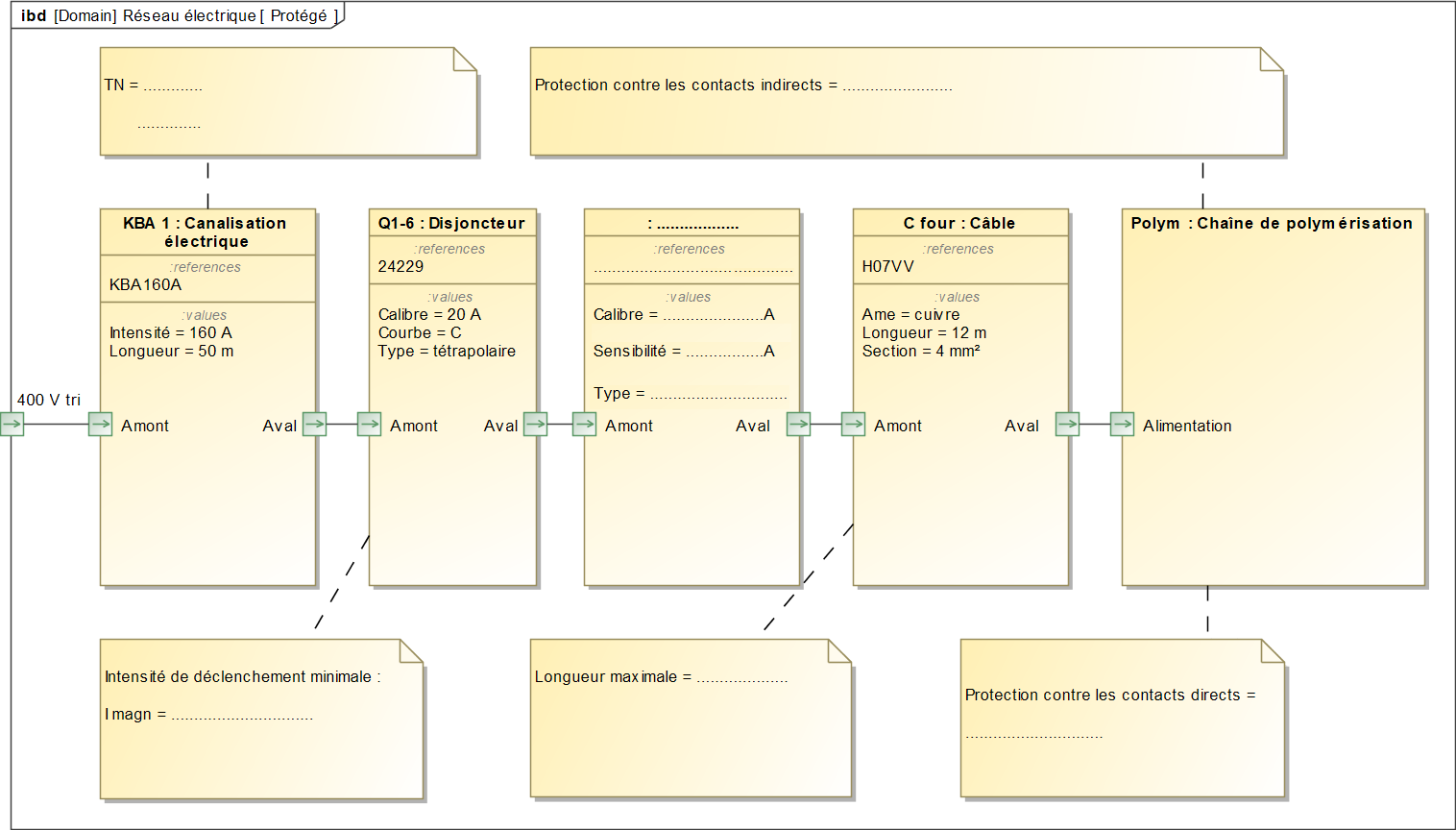 Q.4-3Sécurité améliorée ?SchémasSous-ensembleActionneursEffecteursTransfertMotoréducteursTapis à 2 bandes ou convoyeur à 2 chainesRipeur :1-Déplacement horizontal1-Vérin double effet sans tige.3- Poussoir2-Ascenseur verticalVérin double effet(Corps fixe du vérin ascenseur)Plaque porte paletteButée escamotableVérin double effetAxe métalliqueButée fixe Sans actionneurAxe métalliqueRefroidissementMoteurVentilateurPalette : dimensions hors tout 
Longueur 313 mm et largeur 163 mmPalette : dimensions hors tout 
Longueur 313 mm et largeur 163 mmEléments pour le calcul du temps de mise en température du four :Eléments pour le calcul du temps de mise en température du four :Eléments pour le calcul du temps de mise en température du four :Vol four secteur 1 = 4,4879 m3Vol acier secteur 1 = 97,4 dm3mv = 1.2 kg.m-3 pour l’airmv = 8000 kg.m-3 pour l’aciercv = 1005 J.K-1.kg-1 pour l’aircv = 480 J.K-1.kg-1 pour l’acierFormules pour une seule matière.S’il y a plusieurs matières différentes, les temps s’ajoutent.u = variation de l’énergie en Joulesmv = masse volumique en kg.m-3Vol = volume du four en m3cv = capacité volumique en J.K-1.kg-1  = variation de température en Kelvin = Tfinale – TinitialeVol four secteur 1 = 4,4879 m3Vol acier secteur 1 = 97,4 dm3mv = 1.2 kg.m-3 pour l’airmv = 8000 kg.m-3 pour l’aciercv = 1005 J.K-1.kg-1 pour l’aircv = 480 J.K-1.kg-1 pour l’acier- Chronogrammes :- Equations
si accélération :v = a x td = ( a x t² ) / 2oud = ( Vmax x t ) / 2- Equations si vitesse constante :v = Vmax    = constanted = v x tv = vitesse (m.s-1)d = distance (m)t = temps (s)B_ChauffeBOOLMISE EN SERVICE DE LA CHAUFFEB_Chauffe1BOOLMISE EN SERVICE DE LA CHAUFFE DU SECTEUR 1 (zone 1)I_Q600Chauffe1%I0.3.2EBOOLDISJONCTEUR Q600. RESISTANCES DE  PRECHAUFFE SECTEUR 1 (zone 1)I_Q601Chauffe2%I0.3.3EBOOLDISJONCTEUR Q601. RESISTANCES DE  CHAUFFE SECTEUR 1 (zone 1)I_Q602Chauffe3%I0.3.4EBOOLDISJONCTEUR Q602. RESISTANCES DE  PRECHAUFFE SECTEUR 2 (zone 2)I_Q603Chauffe4%I0.3.5EBOOLDISJONCTEUR Q602. RESISTANCES DE  CHAUFFE SECTEUR 2 (zone 2)I_KM2200Chauffe1%I0.3.12EBOOLCONTACTEUR DE MISE EN SERVICE CHAUFFE SECTEUR 1 (zone 1)I_KM2201Chauffe2%I0.3.13EBOOLCONTACTEUR DE MISE EN SERVICE CHAUFFE SECTEUR 2 (zone 2)I_PressionOk%I0.3.14EBOOLPRESSION D'AIR OKIW_Tempe1%IW0.2.0INTIMAGE DE LA MESURE DE TEMPERATURE (en °C) SECTEUR 1 (zone 1)IW_Tempe2%IW0.2.1INTIMAGE DE LA MESURE DE TEMPERATURE (en °C) SECTEUR 2 (zone 2)MW_DefChauffe1%MW210WORDLISTE DES DEFAUTSMW_Pid1Auto%MW600.8BOOLMARCHE AUTOMATIQUE PID CHAUFFE 1 (zone 1)MW_Tempe1%MW704INTTEMPERATURE ZONE 1 (zone 1)MW_Consigne1%MW707INTCONSIGNE TEMPERATURE ZONE1 (en °C)MW_Pid1Kp%MW801INTGAIN% PID CHAUFFE 1 (zone 1)MW_Pid1Ti%MW802INTTEMPS D'ACTION INTEGRALE PID CHAUFFE 1 (zone 1)MW_Pid1Td%MW803INTTEMPS D'ACTION DERIVEE PID CHAUFFE 1 (zone 1)MW_Pid1Ts%MW804INTPERIODE D'ECHANTILLONNAGE PID CHAUFFE 1 (zone 1)Q_KM2200Chauffe1%Q0.5.0EBOOLCONTACTEUR MISE EN SERVICE CHAUFFE SECTEUR 1 (zone 1)Q_KM2201Chauffe2%Q0.5.1EBOOLCONTACTEUR MISE EN SERVICE CHAUFFE SECTEUR 2 (zone 2)Q_KM2202Chauffe1%Q0.5.2EBOOLCONTACTEUR PRECHAUFFE SECTEUR 1 (zone 1)Q_KM2203Chauffe2%Q0.5.3EBOOLCONTACTEUR PRECHAUFFE SECTEUR 2 (zone 2)Q_RegulChauffe1%Q0.5.4EBOOLCONTACTEUR STATIQUE. REGULATION CHAUFFE SECTEUR 1 (zone 1)Q_RegulChauffe2%Q0.5.5EBOOLCONTACTEUR STATIQUE. REGULATION CHAUFFE SECTEUR 2 (zone 2)Q_EvAir%Q0.5.8EBOOLEV GENERALEQ_VoyantMarche%Q0.6.8EBOOLVOYANT MARCHEQ_VoyantDefaut%Q0.6.9EBOOLVOYANT DEFAUTQ_VoyantPret%Q0.6.10EBOOLVOYANT PRET